                            Mercredi 12 Juin 2019                                               Un voyage mystérieuxdes Amis d’Hom.arts         de Berck sur Mer        1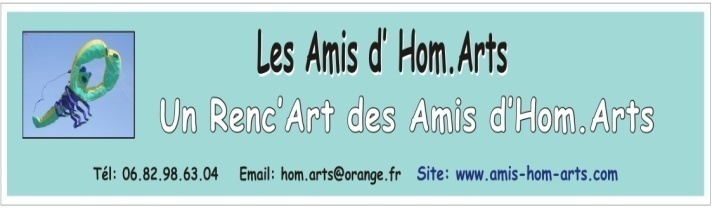 Une Journée au Paradis,Ça vous dit ?2 ème Voyage Artistique et Mystérieux des Amis d’Hom.artsle Mercredi 12 Juin 2019*L’association Les Amis d’Hom.arts organise un voyage en autocar qui sera suivi d’une exposition et d’un concours de peintures et de photographies, le Mercredi 12 Juin 2019, avec l’aide de la Municipalité de Berck sur mer, du Groupement des commerçants berckois et environs et de diverses associations berckoises.              Contacts :* Adresse : 105 Parc de la Frênaie 62600 Berck sur mer* Tel : 06 82 98 63 04* E-mail : hom.arts@orange.fr* Site : www.amis-hom-arts.com*Son objectif est de faire découvrir un lieu étonnant de France, d’Angleterre ou de Belgique  qui ne sera dévoilé que le jour du voyage.     Faites-nous confiance !             Ce ne sera pas l’enfer !       2                           *Cette journée privilégiera le jeu, la convivialité, la découverte…mais aussi, bien entendu les arts photographique et pictural. *Une exposition issue de cette journée sera proposée au public lors du Festi’Hom.arts  des  9 et 10 Novembre 2019, au Kursaal de Berck sur mer.***Déroulement de cette journée :         *Tarifs : 30 € pour les adhérents de notre association, 35 € pour les non-adhérents et 25 € par enfant de moins de 12 ans.Toutes les personnes inscrites sur le même bulletin formeront un équipage !*A partir de 6h45 : accueil des équipages à la gare routière de Berck sur mer.Remise des messages pour découvrir la destination du « Paradis », le jeu d’enquête (non obligatoire), les clefs gagnées, ainsi que le bulletin de participation à l’exposition.*Il est obligatoire de prendre un appareil photo, ainsi que des papiers d’identités valides pour les 3 pays annoncés !*A 7h00 précises : Départ pour le « Paradis » ! Nombre de Places limité à 53.*Vers 12h, Repas (pique-nique emporté ou restauration sur place)  au choix des équipages. (non compris dans le tarif)        3*Vers 20h : Retour à la gare routière de Berck, et remise des fiches du jeu d’enquête (non obligatoire) aux organisateurs.*L’association se réserve le droit d’annuler le voyage (manque de participants, temps…)Les équipages seront alors prévenus par téléphone et remboursés de leur inscription.*En cas d’absence à l’heure du départ, l’équipage ne sera remboursé que de la moitié de sa participation totale au voyage. *Après le voyage, l’exposition :Chaque équipage pourra exposer au plus 4 de ses photos (en 20x30 environs) dans des cadres ou/et 2 tableaux (maximum 40x50) lors du Festi Hom.arts 2019. Ils seront à remettre le samedi 9 Novembre au matin.Le jury fera sa sélection le samedi après-midi, entre 14h et 18h.Son avis sera sans appel !*Des lots récompenseront le jeu d’enquête des équipages, ainsi que les meilleurs œuvres, lors du vernissage, le Dimanche 10 Novembre*L’association pourra annuler l’exposition et les concours si nécessaire, sans dédommagement aux participants.*Les photographies et peintures exposées seront rendues à leur propriétaires à la fin du Festi’Hom.arts 2019.                               4Bon à savoir :*L’association des Amis d’Hom.arts se dégage de toutes responsabilités en cas d’accident au cours du voyage.*La participation à ce voyage et au concours implique l’acceptation totale de ce règlement.*Des « clefs du Paradis » vous seront remises selon la date de votre inscription, puis lors du jeu de départ (messages).Elles vous apporteront des points supplémentaires à votre jeu d’enquête !      Soit, pour une inscription :Rappel: Nombre de places limité à 53 !                                              5Bulletin de participation à remettre avec espèces ou chèque, à :Association Les Amis d’Hom.arts 105 Parc de la Frênaie 62600 Berck sur mer,                  avant le Dimanche 19 Mai 2019.    Nom du chef d’équipage : …………………………………………………………………….Adresse ; …………………………………………………………………………………………………………………………………………………………..Tél Portable:………………………………………………Adresse Mail :……………………………………………..Nombre de personnes composant l’équipage : 30€ x…………………adhérents,35€ x…………………non adhérents,25€ x……………….enfants de moins de 12 ans,Soit pour un total de ………………..€Deux possibilités de paiement : La totalité ou en deux fois ( 50% à l’inscription et le solde avant le 19 Mai 2019)En ce jour d’inscription, je verse …………….…€  en espèces ou en chèque     (à l’ordre de « Les Amis d’Hom .arts , Berck »)Date inscription :………………………….Soit un gain de :………..clefs au jeu d’enquête.Signature du « chef d’équipage » :               6                               En Novembre 20187 clefs10 pointsEn Décembre 20186 clefs8 pointsEn Janvier 20195 clefs6 pointsEn Février 20194 clefs4 pointsEn Mars 20193 clefs3 pointsEn Avril 20192 clefs2 pointsEn Mai 20191 clef1 point